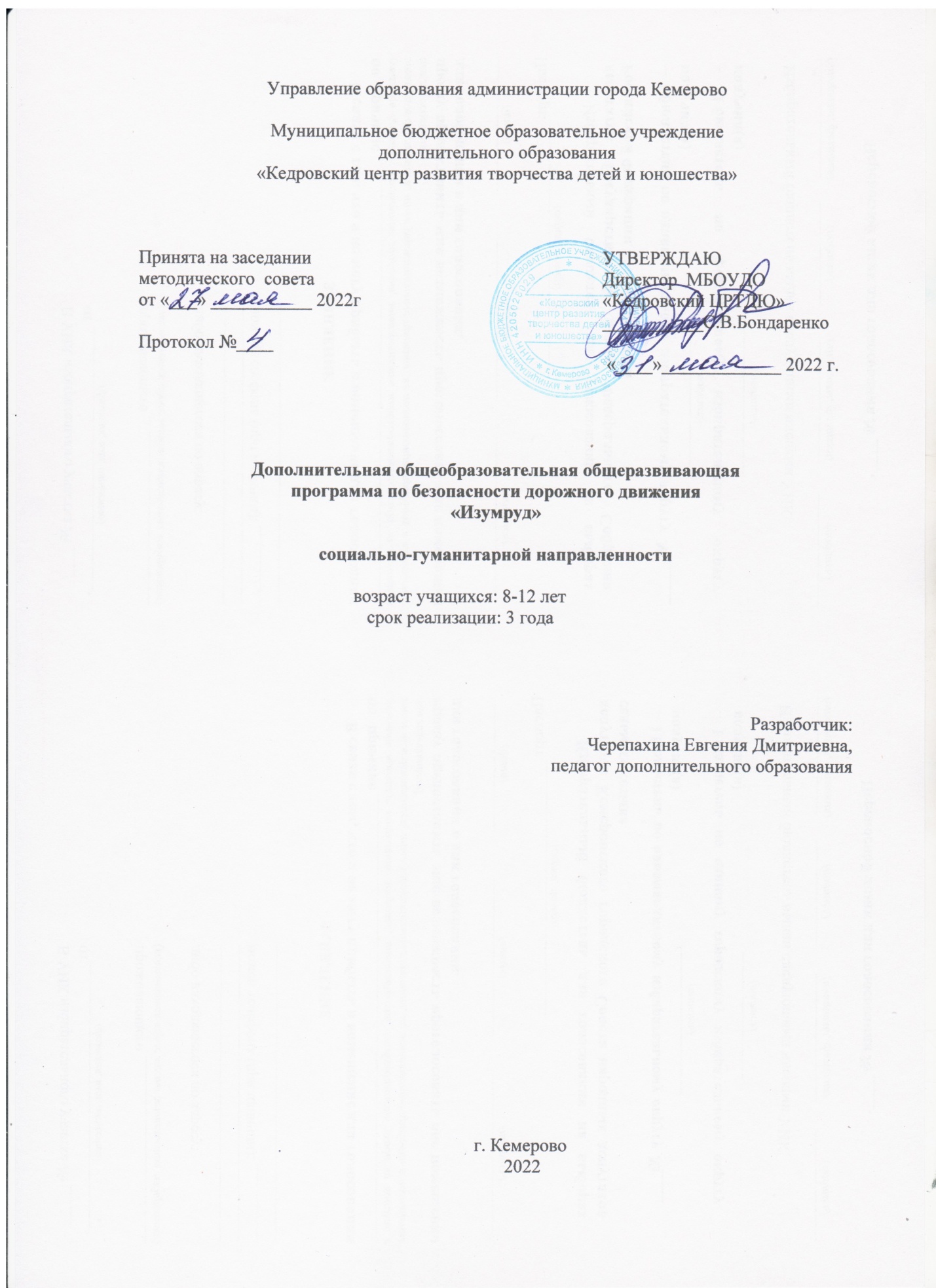 СодержаниеРаздел 1 «Комплекс основных характеристик программы»……….3Пояснительная записка…………………………………………………3Цель и задачи…………………………………………………………....4Содержание программы………………………………………………..7Планируемые результаты………………………………………………19Раздел 2 «Комплекс организационно-педагогических условий»…..242.1 Календарный учебный график………………………………………….242.2 Условия реализации программы……………………………………….332.3 Формы аттестации………………………………………………………..342.4 Оценочные материалы……………………………………………….…..342.5 Методические материалы………………………………………………..352.6 Список литературы……………………………………………………….38Приложение …………………………………………………………………..40Раздел 1 «Комплекс основных характеристик программы»Пояснительная запискаДополнительная общеразвивающая программа по безопасности дорожного движения «Изумруд» реализуется в социально-гуманитарной направленности и адресована учащимся от 8 до 12 лет.Актуальность программы трудно переоценить. Из года в год развиваются сети дорог, и  увеличивается поток автомобилей на них, что приводит к ряду проблем. Травматизм на дорогах  беспокоит людей всех стран мира. Плата за невнимательность или незнание правил дорожного движения очень дорогая и ничем не оправданная. За каждой из дорожных трагедий – судьба ребёнка и горе родителей. Поэтому невозможно оставаться равнодушным, когда речь идёт о безопасности детей. Причём несчастные случаи всё чаще происходят не на больших магистралях, а на маленьких дорогах, рядом с остановками, а иногда и во дворе дома. И, к сожалению, зачастую причиной ДТП бывают дети. Это происходит потому, что учащиеся не знают правил дорожной безопасности или нарушают их, не осознавая опасных последствий нарушений. Донести эти знания до детей, выработать в них потребность в соблюдении правил дорожного движения  для самосохранения – эти задачи актуализирует дополнительную общеразвивающую программу по безопасности дорожного движения «Изумруд».Новизна программы определяется разработкой комплекса профилактических мероприятий по безопасности дорожного движения для учащихся  по пяти направлениям: информационное – обучение Правилам дорожного движения, формирование комплекса знаний по безопасному поведению на дорогах и улицах. Создание стендов «ЮИД в действии», стенгазет, «Молний» и другой информационной работы, ведение документации отряда: планово-отчетная «Протоколы заседаний отряда ЮИД», «Дневник отряда ЮИД».развивающее – формирование практических умений и навыков безопасного поведения, представлений о том, что дорога несет потенциальную опасность и ребенок должен быть дисциплинированным и сосредоточенным. Предусмотрено участие учащихся  в организации разъяснительной работы по теме безопасности дорожного движения, проведение бесед, викторин, кинолекториев, игр, экскурсий, соревнований, конкурсов, КВН, тематических утренников, праздников, создание агитбригад.Более опытные юные инспектора дорожного движения могут принять участие в патрульной деятельности:- участие в сопровождении взрослых в патрулировании и рейдах в целях предотвращения нарушений со стороны детей  Правил дорожного движения; - выпуск молний по результатам патруля и рейдов, информирование родителей о нарушении школьниками правил дорожного движения-  дежурство у перекрестков в микрорайоне школы. воспитательное – формирование мотивации ответственного и сознательного поведения на улицах и дорогах, формирование общих регуляторов социального поведения, позволяющих ребенку дорожить собственной жизнью, смотреть в будущее с оптимизмом, стремиться к самоутверждению в социально-значимой сфереметодическое – методическое обеспечение деятельности субъектов профилактики ДДТТ.контрольное – система контрольных мероприятий по оценке эффективности внедрения программы профилактики ДДТТ.Целью программы  - формирование навыков безопасного поведения на дороге с целью предупреждения  детского дорожно – транспортного травматизма.Задачи программы:Образовательные(предметные)повысить у учащихся уровень знаний по Правилам дорожного движения Российской Федерации;помочь учащимся усвоить требования разделов Правил дорожного движения Российской Федерации для пешеходов и велосипедов;оказать содействие учащимся в выработке навыков по оказанию первой медицинской помощи.освоить новые активные формы агитации и пропаганда ПДД.Развивающие:развивать у учащихся умение ориентироваться в дорожно-транспортной ситуации;способствовать развитию у учащихся таких умений, как быстрота реакции, внимательность, наблюдательность, зрительное и слуховое восприятие, логическое мышление, самообладание, находчивость.Воспитательные:воспитать у учащихся дисциплинированность и ответственность за свои действия на дороге;выработать у учащихся культуру поведения в транспорте и дорожную этику;сформировать у учащихся сознательное и ответственное отношение к собственному здоровью, к личной безопасности и безопасности окружающих;сплотить детский коллектив через совместные творческие дела.В процессе обучения используются разнообразные формы организации учебной деятельности.Общение с сотрудниками ГИБДД, театрализованные представления, беседы и игры на данную тему в непринуждённой обстановке производят на детей более сильное впечатление, чем традиционный урок. В атмосфере общего творчества всё усваивается намного легче, поэтому  полезно устраивать конкурсы рисунков, викторины, агитбригады, инсценировки, дорожные практикумы и соревнования. Конкурсы, шоу-программы по агитации дорожно-транспортной безопасности дают возможность детям проявить свои творческие способности. Умение донести до других информацию в творческой форме – не такое уж лёгкое дело, зато интересное.Соревнования по фигурному вождению велосипеда с соблюдением правил дорожного движения дают возможность проявить себя на практике. В случае, когда учащийся чувствует себя водителем, отвечающим за положение на проезжей части дороги, помогает сознательней оценивать поведение пешехода и быть более требовательным к себе. А знание основ медицины и умение оказывать первую медицинскую помощь в аварийной ситуации помогает учащимся уверенней чувствовать себя в жизни.Педагогическая целесообразность программы заключается в повышении грамотности учащихся в области безопасности дорожного  движения и профилактике дорожно-транспортного травматизма среди учащихся посредством создания условий для социальной практики ребёнка в его реальной жизни и пропаганде добросовестного выполнения правил дорожного движения, как необходимого элемента сохранения своей жизни и жизни окружающих.Срок реализации программы составляет 3 года: - первый год обучения – 144ч, по 2ч в неделю (2 учебных часа 2 раза в неделю)- второй год обучения – 216ч, по 2ч в неделю (2 учебных часа 3 раз в неделю)- третий год обучения – 216ч, по 2ч в неделю (2 учебных часа 3 раз в неделю)Содержание программы Учебно-таматический план 1 год обучения (144ч)Содержание учебно-тематического плана1 год обучения (144ч)Раздел 1. Введение. Инструктаж по технике безопасности. История движения ЮИД Инструктаж по технике безопасности. Знакомство с историей отрядов юных инспекторов движения, с построением, названием отряда, речевкой, девизом, песней.2. Знакомство с работой ГИБДД Теория  Правила поведения на улице и рассказ о том, что за соблюдением ПДД пешеходами и водителями зорко следят работники ГИБДД. Рассказ о службе и работе автоинспектора. Просмотр детского форума «ГАИ на посту». Беседа по детскому форуму. Рассказ учителя об очень строгих требованиях, которые были доведены до сведения широкой публики в XVIII веке. Об извозчике (крепостном), который в 1784 году впервые в России получил водительские права.ПрактикаЭкскурсия в ГИБДД – встреча с работниками ГИБДД, шефами, наставниками, знакомство с их работой.Патрулирование на перекрестках вместе с работниками ГИБДД.	 Экскурсия «На улицах нашего города» (что представляет собой улица, для чего надо знать и выполнять правила дорожного движения).Раздел 3. Мы - пешеходы Теория «Легко ли быть пешеходом?», «Правила культурного пешехода». «Элементы улиц и дорог».ПрактикаЭкскурсия «Мы - пешеходы». Безопасный маршрут в школу. Светофоры. Места установки, принципы работы /их назначение и разновидности/, как расположены сигналы светофора. Сигналы светофора. Светофор на перекрестке.Раздел 4. Сигналы регулировщика 	Теория Работа регулировщика. ПрактикаСигналы регулировщика, аналогичные сигналам светофора. Сигналы регулировщика. Перекресток.Раздел 5. Дорожные знаки Теория Дорожные знаки и их группыПрактикаПредупреждающие знаки. Запрещающие знаки. Предписывающие знаки. Информационные знаки. Знаки приоритета.Раздел 6. Мы – пассажирыТеория Мы – пассажиры. ПрактикаДвижение учащихся группами и в колоннах. На загородной дороге. Виды транспортных средств. Правила пользования транспортом. Остановочный путь транспорта. Назначение номерных опознавательных знаков и надписей на транспортных средствах. Разметка проезжей части. Раздел 7. Поведение учащихся при ДТП. Оказание первой медицинской помощиТеорияДТП. Поведение при ДТП.Оказание первой медицинской помощи. Виды травм. ПрактикаПМП при переломах, ранах, наложение повязок, жгута, шины, искусственное дыхание. Практические занятия по оказанию первой медицинской помощи.Раздел 8. Велосипеды.ТеорияВелосипед как вид транспортаПрактикаПравила дорожного движения для велосипедистов. Устройство велосипеда. Решение билетов для велосипедиста, езда на велосипеде, сборка и разборка велосипеда.Раздел 9. Мир автомобилистаТеорияМарки автомобилей. ПрактикаУстройство автомобиля. ПДД для водителей. Труд водителя. Подготовка выступления агитбригады. Раздел 10. Патрулирование, проведение профилактических мероприятийПрактикаКонкурс знатоков ПДДФигурное вождение велосипеда. Патрулирование. Выступление агитбригады. Учебно-тематический план 2 год обучения (216ч)Содержание учебно-тематического плана2 год обучения Раздел 1. Введение. Техника безопасности. Теория: Вводное занятие. Инструктаж по ТБ. Знакомство с деятельностью отрядов ЮИДРаздел 2. Дорожное движение. Участники дорожного движения соблюдают ПДДТеория: Общие положения ПДД Общие обязанности водителей Общие обязанности пешеходов и пассажировПрактика: Дорожные знаки и их характеристики Дорожная разметка и ее характеристики Сигналы светофора Сигналы регулировщика Предупредительные сигналы Скорость и дистанция Расположение транспортных средств на проезжей части Начало движения, маневрирование. Обгон. Остановка и стоянка Викторина «Знатоки ПДД» Игра «Дорожные знаки» Подготовка агитбригадыРаздел 3. Особенности дорожного движенияТеория:  Регулируемые и нерегулируемые перекрестки. Пешеходные переходы и остановки общественного транспорта. Оказание первой медицинской помощи. Виды травм. Велосипед как вид транспорта. Устройство велосипеда. Правила дорожного движения для велосипедистов.Практика: Подготовка агитбригады. Выступление агитбригады. Практическая работа на перекрестке. Конкурс регулировщиков. ПМП при переломах, ранах, наложение повязок, жгута, шины, искусственное дыхание. Практические занятия по оказанию первой медицинской помощи Решение билетов для велосипедиста, езда на велосипеде, сборка и разборка велосипеда. Изготовление макета автодрома для велосипедистов. Изготовление наглядной агитации для велосипедистов. Агитационная профилактическая работа. Патрулирование. Правила для велосипедистов. Фигурное вождение велосипеда.Учебно-тематический план 3 год обучения (216ч)Содержание учебно-тематического плана3 год обученияРаздел 1. Введение. Техника безопасности. Теория: Вводное занятие. Инструктаж по ТБ. Раздел 2. ЮИДовцев шагает стройТеория: Обязанности пешеходов и пассажиров. Правила поведения в организованной колонне. История создания первого светофора. Принцип работы современного светофора. Виды светофоров. Перекрёсток и его виды. Проезд перекрёстков. Назначение и роль дорожных знаков в регулировании дорожного движения. История дорожных знаков.Практика: Акция «Зебра пришла в школу». Конкурс рисунков «Дорога и дети». Викторина по ПДД «Что? Где? Когда?» Составление маршрутного листа «ДОМ-ШКОЛА-ДОМ». Рейды по начальным классам на наличие маршрутных листов в дневниках учащихся. Что такое улица и дорога. Элементы дороги. Жилая зона. Загородная дорога. Целевая прогулка «Улица, на которой расположена школа». Регулировщик. Назначение. Сигналы регулировщика. Экскурсия «Правила перехода через перекрёсток». Рейд по соблюдению обучающимися ПДД. Оформление информационного стенда о работе ЮИДовцев. Дорожные знаки и их группы. Предупреждающие знаки. Определяем предупреждающие знаки. Запрещающие знаки. Определяем запрещающие знаки. Предписывающие знаки. Знаки особых предписаний. Определяем предписывающие знаки.Раздел 3.Особые знакиТеория: Информационные знаки. Знаки сервиса. Знаки приоритетаПрактика: Информационные знаки. Знаки сервиса Учим знаки сервиса. Знаки приоритета. Викторина «Знатоки дорожных знаков».Раздел 4. Теория:  Расположение транспортных средств на проезжей части. Остановка. Стоянка. Стоянка и остановка двухколёсных транспортных средств.  Остановка общественного транспорта. Правила движения велосипедистов. Перевозка людей и груза на велосипеде. Велосипедист в дорожном движении Практика: Целевая экскурсия в город «Знаем дорожные знаки». Ситуации дорожных «ловушек». Обсуждение. Работа со схемами. Решение тестов и дорожных задач. Тренировка в подаче сигналов регулировщика. Решение тестов и дорожных задач на дорожном макете. Повторение правил дорожного движения. Решение тестовых заданий. Повторение дорожных знаков. Подготовка и выступление агитбригады Решение задач по ПДД. Фигурное вождение велосипеда. Прохождение отдельных препятствий на велосипеде. Патрулирование. Выступление агитбригадыПланируемые результатыПо окончании первого года обучения учащиесязнаютправила поведения пешеходов на дороге; назначение дорожных знаков, их использование в дорожных ситуациях; умеют выделять в окружающей среде знаки дорожного движения, кратко характеризовать их, соотносить с разными формами поведения;определять по световым сигналам поворота транспортного средства направление его движения (налево, направо, назад);находить на рисунках и схемах части дороги; строить графическую модель дороги, означать ее части;находить и исправлять ошибки в графическом изображении дорожной ситуации;объяснять правила передвижения в соответствии со знаками дорожного движения;выполнять изученные правила движения по дорогам и улицам (в игровых и учебных ситуациях, а также в реальной жизни);самостоятельно выбирать маршруты безопасного движения от дома до школы (библиотеки, кинотеатра, магазина).По окончании второго года обучения учащиесязнают  историю детского объединения ЮИД, службы ГАИ-ГИБДД; историю развития Правил дорожного движения; о первых светофорах, легковом, грузовом и общественном транспорте;серии дорожных знаков и их представителей; новые формы агитации и пропаганды ПДД; умеют работать с Правилами дорожного движения, выделять нужную информацию; читать информацию по дорожным знакам; оценить дорожную ситуацию,  участвовать в конкурсах; По окончании третьего года обучения учащиесязнаютПравила: перехода улиц и дорог по сигналам светофора; перехода улиц и дорог по пешеходным переходам; перехода проезжей части дороги при отсутствии пешеходных переходов и светофоров в зоне видимости; воздержания от перехода дорог и улиц при приближении транспортных средств с включенными проблесковым маячком синего цвета и специальным звуковым сигналом; движения по тротуару, пешеходной дорожке (а при их отсутствии — по обочине и краю проезжей части со взрослыми); движения группы детей в сопровождении взрослых; этичного, вежливого и безопасного поведения в транспорте, находясь со взрослыми; безопасного поведения при езде на велосипеде и возраст, с которого можно выезжать на улицы и дороги. перехода регулируемых и нерегулируемых перекрестков; перехода проезжей части с односторонним и двусторонним движением транспорта и трамвайными путями. перехода железной дороги. умеютпереходить улицы и дороги по сигналам светофора и пешеходным переходам, а также проезжую часть небольшой дороги (вне зоны видимости пешеходных переходов); правильно вести себя во дворах, жилых зонах, на тротуаре, при движении группой, в транспорте, при езде на велосипеде. переходить регулируемые и нерегулируемые перекрестки; обращаться за помощью к взрослым в сложных дорожных условиях; при посадке и высадке из общественного транспорта; ориентироваться в дорожной обстановке: не выходить из-за препятствий и сооружений; не стоять близко от углов перекрестка и края проезжей части и спиной к ней; не создавать помех движению транспорта; определять опасные и безопасные участки дорог и улиц; дисциплинированно вести себя на посадочных площадках, при входе, выходе и в салоне общественного транспорта. ориентироваться в дорожной обстановке при переходе улиц и дорог с двусторонним и односторонним движением, наличием трамвайных путей; переходить железнодорожные пути; переходить регулируемые и нерегулируемые перекрестки; осуществлять посадку и высадку из общественного транспорта. В результате освоения программы учащимися будут достигнуты Предметные результаты:опасные места вокруг школы, дома, на улицах и дорогах; безопасные участки улиц и дорог в городе; типичные ошибки поведения в дорожной среде, приводящие к несчастным случаям и авариям; опасности на улицах и дорогах, связанные с погодными условиями и освещением; места, где можно и нельзя играть, кататься на велосипеде, роликовых коньках, самокатных средствах, санках и т.п.; название и назначение дорожных знаков для пешеходов и некоторых знаков для водителей; что такое остановочный и тормозной путь, как он изменяется и от каких факторов зависит; Личностные результаты:оценивать жизненные ситуации (поступки, явления, события) с точки зрения, соблюдения правил дорожного движения; объяснять своё отношение к поступкам с позиции общечеловеческих нравственных ценностей; в предложенных ситуациях, опираясь на знания правил дорожного движения, делать выбор, как поступить; осознавать ответственное отношение к собственному здоровью, к личной безопасности и безопасности окружающихМетапредметные результаты:овладение способностью принимать и сохранять цели и задачи учебной деятельности, поиска средств ее осуществления в разных формах и видах хореографии;формирование умения планировать, контролировать и оценивать учебные действия в соответствии с поставленной задачей и условием ее реализации;определять наиболее эффективные способы достижения результата;формирование умения понимать причины успеха или неуспеха учебной деятельности и способности конструктивно действовать даже в ситуациях неуспеха;продуктивное сотрудничество (общение, взаимодействие) со сверстниками при решении задач на уроках и во внеурочной и внешкольной деятельности;готовность конструктивно разрешать конфликты посредством учета интересов сторон сотрудничества, умением вести дискуссию, обсуждать содержание и результаты совместной деятельности, находить компромиссы при принятии общих решенийумение осуществлять информационную, познавательную и практическую деятельность с использованием различных средств информации и коммуникации;формирование понимания красоты телосложения и осанки человека в соответствии с культурными образцами и эстетическими канонами, формирование физической красоты с позиции укрепления и сохранения здоровья.Раздел 2 «Комплекс организационно-педагогических условий»2.1 Календарный учебный графикПервый год обучения (144ч)Второй год обучения (216ч)Третий год обучения (216ч)Условия реализации программыОрганизационные условия, позволяющие реализовать содержание учебного курса, предполагают наличие учебного кабинета для занятий, оснащенного компьютером, аудиосистемой, проектором и большого зала для проведение игр, оснащенном мультимедийной аппаратурой, аудиоаппаратурой с усилителем звука. Программа предполагает как групповые занятия, так и индивидуальные, а также проведение массовых мероприятий. Так как программа больше всего уделяет внимание пропаганде знаний ПДД и профилактике детского дорожно-транспортного травматизма через реализацию творческих возможностей учащихся, то с этой целью рекомендуется использование таких форм проведения занятий: тематические занятия игровые тренинги разбор дорожных ситуаций на настольных играх экскурсии конкурсы, соревнования, КВН, викторины изготовление наглядных пособий для занятий по правилам дорожного движения; выпуск стенгазет разработка проектов по ПДД встреча с работниками ГИБДД просмотр видеофильмов Формы аттестациитестирование и контрольные опросы по ПДД;викторины, смотры знаний по ПДД;игры-тренинги; -решение задач по ПДД на компьютере;анализ результатов деятельности.Оценочные материалыАнкетыТестыОпросникиМетодические материалыПрограмма предполагает как групповые занятия, так и индивидуальные, а также проведение массовых мероприятий. С первого и до последнего этапа работы в т/о его участникам, независимо от возраста, необходимо прививать серьёзное отношение к делу. Так как программа больше всего уделяет внимание пропаганде знаний ПДД и профилактике детского дорожно-транспортного травматизма через реализацию творческих возможностей детей, то с этой целью рекомендуется использовать:Формы обучения ПДД- Тематические занятия, просмотр видеофильмов, спектаклей по предупреждению ДДТТ.
- Игровые занятия и тренинги, решение задач по ПДД на компьютере, проекты по ПДД.
-  Конкурсы, соревнования, КВН, викторины на лучшее знание ПДД, акции, экскурсии.
- Настольные, дидактические и подвижные игры, беседы.
- Оформление маршрутных листов «Школа – дом».
- Конкурсы рисунков и стенгазет, оформление уголка ЮИД, изготовление наглядных пособий и макетов для занятий по ПДД.
- Конкурсы агитбригад по ПДД.
- Игра «Безопасное колесо».
-  Посвящение первоклассников в пешеходы.
 - Проведение уроков по ПДД.
Совместная работа с отделом ГИБДД
-  Встреча сотрудников ГИБДД с обучающимися на классных часах.
- Встреча сотрудников ГИБДД с родителями обучающихся.
- Совместное планирование деятельности с ГИБДД.- Организация работы отряда ЮИД
Работа с родителями
- Проведение родительских собраний по тематике ПДД- Составление и распространение памяток ребенок и дорога
- Привлечение специалистов из числа родителей для проведения мероприятий информационного характера
- Совместные праздники, конкурсы.Формы организации учебной деятельностииндивидуальнаяиндивидуально-групповаягрупповаяФормы организации учебных занятийвстреча с интересными людьмибеседа,создание и защита проектовигры тренинговые упражненияэкскурсииМетоды обученияСловесный, наглядный, практическийОбъяснительно-иллюстративный, репродуктивный, частично-поисковый, исследовательский, проблемныйИгровой, дискуссионный, проблемныйМетоды воспитанияУбеждениеПоощрениеУпражнениеСтимулированиеМотивация Список литературыДля педагога1. Автомобили [Текст]/Корбетт; пер. с анг. К.Толоконниковой. – М.: ООО «Из- дательствоАстель»: «Издательство АСТ», 2002. -62с: ил. 2. Автомобили [Текст]/сост. С.В.Кузнецов. – М.: Мир энциклопедий Аванта+, Астель, 2007. -128с. 3. Большая энциклопедия транспорта [Текст]/Авторы текста: Йен Грэм, Крис Оксленд. –М.: «Махаон», 2009. -192с.: ил. 4. Бондарева, И.Ю. Юные инспекторы движения. Образовательная программа социально-педагогической направленности [Текст]/И.Ю.Бондарева. – Кемеро- во, 2007. -83с. 5. Воронова, В.А. Красный. Желтый. Зеленый! ПДД во внеклассной работе [Текст]/Е.А.Воронова. – Изд.3-е. –Ростов н/Д: Феникс, 2008. -251с. 6. Дорожный саквояж: Словарь дорожных понятий и терминов [Текст]/сост. Бондарева И.Ю. – Кемерово: УМЦ БДД и Ю, 2009. -27с. 7. Евладова, Е.Б. Дополнительное образование детей [Текст]: учебное пособие для студентов учреждений сред. проф. образования/ Е.Б.Евладова, Л.Г.Логинова, Н.Н.Михайлова. – М.: ВЛАДОС, 2002. -351с. 8. Закон «О безопасности дорожного движения». ПДД. Штрафы. Администра- тивная, гражданская и уголовная ответственность водителей [Текст]. – М.: АСТ: Астель, 2004. -126с. 9. Кодекс Российской Федерации об административных правонарушениях (по состоянию на 20 сентября 2008 года) [Текст]. – Новосибирск: Сиб.унив. изд-во, 2008. -287с. 10. Комментарии к Правилам дорожного движения РФ [Текст]/В.Ф.Яковлев. – М.: Издательский Дом Третий Рим, 2008. -192с. 11. Конвенция о дорожном движении: ПДД. Штрафы. Административная, гра- жданская и уголовная ответственность водителей [Текст]. – М.:ООО «Изда- тельство АСТ», ООО «Издательство Астель», 2005. -171с. 12. Кузнецова, Н.А. Управление методической работой в учреждениях допол- нительного образования детей: Пособие для руководителей и педагогов [Текст]/ Н.А.Кузнецова, Д.Е.Яковлев. – 2-е изд. – М.: Айрис-пресс, 2004. -96с. 13. Права, обязанности, ответственность водителя, инспектора ГИБДД и пеше- хода [Текст]. – М.: АСТ: Астель, 2007. -125с. 14. Положение о деятельности отрядов ЮИД. Символика «Содружества ЮИД» г. Кемерово [Текст]/И.Ю.Бондарева. – Кемерово, 2007. -36с. 15. Правила дорожного движения 2008 [Текст]. – М.: Эксмо, 2008. -114с. 16. Правила дорожного движения с иллюстрациями. Официальный текст ПДД по состоянию на 1 июля 2009 г. [Текст]. – М.: ООО «ИДТР», 2010. -48с. 17. Рыбин, Л.А., Хренников, Б.О., Маслов, М.В. Безопасность в дорожно- транспортных ситуациях. 10-11 классы [Текст] /А.Л.Рыбин, Б.О.Хренников, М.В.Маслов. – М.: «Просвещение», 2008. -142с. 18. Энциклопедия техники/пер. с анг. В.А.Жукова, Ю.Н.Касаткиной, М.А.Митрофановой и др. – М.: АСТ: Астрель, 2009. -126, [2] с.:илПриложение Оценочные материалыКонтрольные вопросы:Кого называют пешеходом?Что такое транспорт?Для чего предназначен тротуар?Что такое перекресток?Для чего служат ПДД?Для чего служит проезжая часть?Где надо переходить улицу?Где нужно остановиться, если не успели закончить переход улицы?Где можно играть?Как нужно вести себя на улице?Кому дает команды пешеходный светофор?При каком сигнале светофора можно переходить улицу?Что должен делать пешеход при красном сигнале светофора?Зачем нужны дорожные знаки?В каких местах устанавливается знак «Дети»?Где можно кататься на велосипеде?Почему опасно цепляться за автомобили?Почему на санках нельзя кататься на улице?Где нужно ожидать общественный транспорт?Когда можно начинать посадку в общественный транспорт?Как нужно себя вести в общественном транспорте?Почему нужно всегда соблюдать ПДД?Как вы поступаете, когда нужно перейти улицу?Какие дорожные знаки помогают пешеходу?Для чего служит дорога?Какие улицы называются улицами с односторонним движением?Для чего предназначен тротуар?Для чего служит проезжая часть?Для чего нужна обочина на дороге?Какие транспортные средства вы знаете?Где и как ходить по улице, если нет тротуара?Каковы особенности движения пешеходов?Каковы правила движения пешеходов на загородных дорогах?В какую сторону нужно посмотреть, дойдя до середины улицы?Как нужно идти по пешеходному переходу?Какие знаки устанавливаются на пешеходных переходах?В каких местах можно переходить дорогу?Можно ли переходить улицу при желтом сигнале светофора?Кому дает команды пешеходный светофор?При каком сигнале светофора можно переходить дорогу?Что надо делать, если желтый сигнал светофора загорелся, когда ты дошел до середины улицы?Что понимается под улицей, и на какие части она делится?Какие вы знаете элементы дороги? Для чего служат тротуары и каков порядок движения по ним?          'Пешеходы, двигаясь навстречу друг другу, должны в каждом направлении придерживаться правой стороны.?Где и для чего устанавливаются металлические ограждения тротуара?Зачем нужны обочина и кювет?Как отличить главную дорогу от второстепенной? Что значит: улица односторонняя и двусторонняя? Что нужно сделать пешеходу, прежде чем перейти дорогу?Для чего нужны дорожные знаки?Где и как устанавливаются дорожные знаки?На какие группы делятся все дорожные знаки?Какие знаки для пешеходов есть в группе запрещающих знаков?Какие   знаки   для   пешеходов   входят   в   группу   информационно-указательных знаков?Какие знаки для велосипедистов вы знаете, и к каким группам они относятся?Какой знак для водителей устанавливается перед пешеходным переходом?Какой знак для водителей устанавливается в районе школ, детских садов?Контрольная № 1  Вариант 1ФИО учащегося________________________________1.Напишите основные обязанности водителей транспортных средств2. Напишите основные обязанности пассажиров совершающих поездку на транспортных средствах личного и общего пользования3.Напишите основные обязанности пешеходов Оценка____________ Примечания_______________________________________________Контрольная № 1  Вариант 2ФИО учащегося________________________________1. Напишите основные нарушения водителями транспортных средств, своих обязанностей 2. Напишите основные нарушения  правил дорожного движения, совершаемых пешеходами 3.Напишите, как нельзя поступать пешеходам на дороге Оценка____________ Примечания____________________________________________________Методики педагогической диагностики по ПДД( автор А. И. Замалеевой)Тест "Подбери слова" Цель: выявить знания детей по ПДД, уровень развития словарного запаса речи. Инструкция: педагог называет определение, например, воздушный транспорт. Учащийся должен перечислить слова, относящиеся к этому определению (самолет, вертолет, воздушный шар). Наземный транспорт Воздушный транспорт Предупреждающие знаки Запрещающие знаки Знаки сервиса Сигналы светофора Действия человека Норма для учащихся 7-8 лет -  15-20 слов из различных групп. Методика "Продолжи предложение" Цель: выявить знания детей о правилах дорожного движения, умения правильно рассуждать, развитие логического мышления. Задача детей: продолжить предложение. Пешеходы всегда должны двигаться……. Я никогда не нарушаю……… Светофор состоит из…….. Я знаю, что знаки бывают…….. Я помню случай, когда на дороге……. Плохо, когда взрослые….. Регулировщик, это человек, который…..Пассажирам автобуса запрещается……. Знать правила дорожного движения нужно для того, чтобы…… Проанализируйте процесс обобщения, рассуждения ребенка, умения правильно рассуждать. Тест "Проверь себя" (для детей -7 лет). Цель: определить уровень развития знаний и умений усваиваемые детьми по правилам дорожного движения в подготовительной группе. Задача ребенка найти лишнее слово. 1. Знаки сервиса включают в себя… (больницу, пост ГАИ, телефон, аптеку). 2. В специальный транспорт входит… (скорая машина, пожарная машина, машина милиции, велосипед). 3. В понятие “транспорт” входит…(машина, автобус, велосипед, пешеход, трактор). 4. Общественный транспорт включает в себя…(автобус, троллейбус, трамвай, прицеп, такси). 5. У машины есть…(колеса, руль, парус, педаль, фары). 6. Пешеход имеет право…(переходить улицу, идти по тротуару, играть на проезжей части). 7. Запрещающие знаки включают в себя…(поворот направо запрещен, разворот запрещен, остановка запрещена, круговое движение). 8. Водителю велосипеда можно… (ездить, не держась за руль, двигаться по крайней правой полосе в один ряд, двигаться по обочине дороги, если это не создает помех пешеходам). 9. Дорожные знаки делятся на…(предупреждающие, запрещающие, предписывающие, указательные, разрешающие). 10. Светофор состоит из цветов (зеленого, желтого, красного, синего). Норма для детей подготовительной группы 7-8 правильных ответов. Тест "Запомни рисунок". Цель: определить уровень развития памяти, внимания, закрепить различные виды транспорта. Инструкция: педагог показывает ребенку картинки с различными видами транспорта не более 15 секунд, после чего убирает картинки, и ребенок должен воспроизвести все картинки. Нормой для ребенка старшего дошкольного возраста 7-8 предметов. Вопросы итогового контроля по формированию основ безопасного поведения при знакомстве с Правилами дорожного движения. Вопросник "Как избежать опасности на улицах" 1. Вопрос: Почему надо переходить улицу только на перекрёстке и на пешеходном переходе? Водитель знает, что по правилам в этих местах разрешается движение пешеходам, он едет внимательно, снижает скорость. Пешеход, который переходит не там, где положено, и сам может пострадать, и мешает водителю. 2. Вопрос: Почему нельзя переходить улицу на красный или жёлтый свет? Когда для пешеходов включён «красный» свет, для водителей горит «зелёный». Видя зелёный, водитель едет быстро и не ожидает пешеходов. Красный свет включён всего полминутки. Даже если машин не видно, надо удержаться от желания перейти и подождать «зелёного» света. 3. Вопрос: Почему опасно переходить улицу бегом? Когда человек бежит, ему трудно наблюдать, видеть. Всё прыгает, и сил уходит много. И при переходе главное – внимательно наблюдать и влево и вправо, потому, что часто улица обманчива: кажется безопасно и, вдруг, выезжает машина из переулка, или из-за другой машины. Ещё труднее заметить мотоцикл. 4. Вопрос: Почему опасно переходить улицу наискосок? Когда идёшь наискосок, поворачиваешься спиной к машинам и можешь их не увидеть. Кроме того, путь перехода становится длиннее. 5. Вопрос: Что означает надпись "Опасность на повороте" на задней части автобуса? 6. Вопрос: Когда аварий автомобилей больше: в начале гололёда или на второй день? Почему? В первый день, потому что водители привыкли ездить по сухой дороге и опаздывают перестроиться. Анкета для родителей по ПДДУважаемые родители! Просим Вас ответить на вопросы нашей анкеты. Анкета поможет узнать, могут ли Ваши дети ориентироваться на улицах города, и знакомы ли они с Правилами дорожного движения. Ваш ребёнок знает: 1. Название города, в котором живёт, свой домашний адрес: название улицы, номер дома и квартиры, номер телефона; 2. Название улицы, номер дома, квартиры, телефона; 3. Свой домашний адрес полностью. Вы с ребёнком добираетесь домой: 1. Пешком; 2. На транспорте. Если Вам приходится идти пешком, то Вы с ребёнком: 1. Переходите дорогу всегда только по пешеходной дорожке, ориентируясь на зелёный сигнал светофора; 2. Переходите дорогу по пешеходной дорожке, если нет машин, и не смотрите на сигналы светофора; 3. Переходите дорогу там, где Вам кажется удобным. Анкета диагностики детей по ПДД "Ребенок и улица"Фамилия Имя ребёнка Как тебя зовут? (Имя, Фамилия)Как зовут твоих родителей? (Ф.И.О) Где ты проживаешь? (домашний адрес) Назови адрес школы Знаешь ли ты как вести себя на улице, когда много транспорта? Для чего люди придумали Правила дорожного движения?Кто, кроме светофоров, регулирует движение транспорта? Нарушал ли ты Правила дорожного движения с взрослыми людьми?Какие транспортные средства нуждаются в электричестве? Какой наземный транспорт ты знаешь? Как люди узнают, на какую остановку они приехали?Разрешают ли тебе гулять одному? Гуляешь ли ты поздно вечером вместе с родителями? Назови номера телефонов для вызова скорой помощи, пожарных, милиции. Говорят ли тебе родители, как вести себя на улице? Какие правила и знаки ты знаешь?Словарь дорожных понятий и терминовПДД – Правила дорожного движения;БДД – безопасность дорожного движения;ДТП – дорожно-транспортное происшествие;ДДТТ – детский дорожно-транспортный травматизм;ГАИ - государственная автомобильная инспекция;ГИБДД – Государственная инспекция безопасности дорожного движения;ТС – транспортное средство;ЮИД – юные инспекторы движения.Аварийная световая сигнализация (АСС) — особый режим включения световых указателей поворотов, когда одновременно работают все: и левые и правые указатели поворотов. Включение АСС производят нажатием кнопки, расположенной на щитке приборов под рукой водителя. На кнопке изображен красный равносторонний треугольник, имитирующий собой знак аварийной остановки. Выключение АСС производят повторным нажатием этой кнопки (по аналогии с настольной лампой).Авария — любая неожиданная поломка, выход из строя или отказ в работе какого-либо узла или агрегата в целом во время движения транспортного средства. Часто путают аварию с дорожно-транспортным происшествием (ДТП), но она не всегда приводит к ДТП.Автогородок — специализированный игровой комплекс представляющий собой сложную форму игрового пространства с общей площадью от 700 м2 до 1 га, с разными формами твердых покрытий для транспорта и пешеходов с разнообразными элементами озеленения. На территории должна быть система транспортных дорог и пешеходных дорожек, обязательно включающая несколько типов перекрестков в двух уровнях, оборудованных игровыми элементами дорожного движения (возможно включение дополнительных игровых элементов). Автогородок Автомагистраль — дорога, обозначенная знаком 5.1 и имеющая для каждого направления движения проезжие части, отделенные друг от друга разделительной полосой (а при ее отсутствии – дорожным ограждением), без пересечений в одном уровне с другими дорогами, железнодорожными или трамвайными путями, пешеходными или велосипедными дорожками.Автомагистраль — дорога, обозначенная знаком 5.1 и имеющая для каждого направления движения проезжие части, отделенные друг от друга разделительной полосой (а при ее отсутствии – дорожным ограждением), без пересечений в одном уровне с другими дорогами, железнодорожными или трамвайными путями, пешеходными или велосипедными дорожками.Автомобильная дорога состоит из земляного полотна и «дорожной одежды». Дорожная одежда - многослойная конструкция, состоящая из покрытия и основания. Покрытие — верхний прочный слой, хорошо сопротивляющийся истирающим и ударным нагрузкам от колес автомобилей, а также воздействию природных факторов. Оно состоит из слоя износа и основного (несущего) слоя.Безопасность дорожного движения — состояние данного процесса, отражающее степень защищенности его участников от дорожно-транспортных происшествий и их последствий.Буксировка — доставка механических транспортных средств к месту ремонта или гаража. Для предупреждения других водителей о буксировке даже в светлое время суток на буксирующем (первом) транспортном средстве должен быть включен ближний свет фар, на буксируемом (втором) — аварийная световая сигнализация. Движение с прицепом (немеханическим) не считается буксировкой.Велосипед — механическое транспортное средство, кроме инвалидных колясок, имеющее два колеса или более и приводимое в движение мускульной силой людей, находящихся на нем.Водитель — лицо, управляющее каким-либо транспортным средством, погонщик, ведущий по дороге вьючных, верховых животных или стадо. К водителю приравнивается обучающий вождению, т.е. за все возможные ДТП на дороге во время обучения несет ответственность мастер, а не ученик. Термин каким-либо охватывает любые транспортные средства, в том числе и велосипед, т.е. велосипедист — тоже водитель.Временный знак — применяют для краткосрочного использования. Он закрепляется на переносной стойке, устанавливаемой посредине дороги, в отличие от стационарного знака, который постоянно закреплен на столбе у края дороги. Если значение временного знака находится в противоречии со стационарным знаком, водители должны руководствоваться временным знаком.Время реакции водителя — это промежуток времени с момента появления в поле зрения водителя сигнала об опасности до начала воздействия на тормозную педаль, рулевое колесо или другие органы управления автомобилем. Оно слагается из времени обнаружения объекта, представляющего опасность, времени, необходимого для оценки ситуации и принятия решения, и, наконец, времени, до начала двигательной реакции.Время реакции водителя — психологическое качество водителя принимать решение и реагировать на изменение дорожно-транспортной ситуации. Среднее время реакции на включение тормозов для мужчин - 0,57 c., женщин - 0,62 c. Время реакции водителей на сигнал торможения составляет 0,37 c у 2 % водителей; 0,61 c - у 50 %; 0,78 и более у48 %.Вынужденная остановка — прекращение движения транспортного средства из-за его технической неисправности или опасности, создаваемой перевозимым грузом, состоянием водителя (пассажира) или появлением препятствия на дороге.Главная дорога — 1)дорога, обозначенная знаками 2.1,2.3.1-2.3.7 или 5.1, по отношению к пересекаемой (примыкающей), или дорога с твердым покрытием (асфальто- и цементобетон, каменные материалы и тому подобное) по отношению к грунтовой, либо любая дорога по отношению к выездам с прилегающих территорий. Наличие на второстепенной дороге непосредственно перед перекрестком участка с покрытием не делает ее равной по значению с пересекаемой.2) (зн. приорит.) — обозначает дорогу, по которой предоставлено преимущественное право проезда нерегулируемых перекрестков. Знак устанавливают в начале дороги, он может повторяться перед перекрестками. На пересекаемых дорогах перед перекрестками устанавливают знаки «Уступите дорогу» или «Движение без остановки запрещено». Если на перекрестке главная дорога меняет направление (поворачивает), под знаком устанавливают информационную табличку Направление главной дороги.Граница перекрестка — воображаемые линии, соединяющие соответственно противоположные начала закругления проезжей части.Группы детей разрешается водить только по тротуарам и пешеходным дорожкам, а при их отсутствии — и по обочинам, но лишь в светлое время суток и только в сопровождении взрослых.Двустороннее движение — порядок, при котором транспортные средства движутся навстречу друг другу, разъезжаясь при этом левыми сторонами (бортами).Дистанция — расстояние между двумя транспортными средствами, движущимися по одной полосе движения. Следует выдерживать такую дистанцию, которая позволит избежать столкновения с движущимся впереди транспортным средством в случае его торможения.Дорога — 1)обустроенная или приспособленная и используемая для движения транспортных средств полоса земли либо поверхность искусственного сооружения. Дорога включает в себя одну или несколько проезжих частей, а также трамвайные пути, тротуары, обочины и разделительные полосы при их наличии.2) обустроенное место, используемое для движения транспортных средств и пешеходов по всей ширине. В городах дорога состоит из проезжей части и тротуаров, а вне городов — из проезжей части, обочин, кюветов и обрезов. Выпуклый профиль проезжей части обеспечивает сток водыДорожное движение — совокупность общественных отношений, возникающих в процессе перемещения людей и грузов с помощью транспортных средств или без таковых в пределах дорог.Дорожно-транспортное происшествие — событие, возникшее в процессе движения по дороге транспортного средства и с его участием, при котором погибли или ранены люди, повреждены транспортные средства, сооружения, грузы либо причинен иной материальный ущерб.Дорожная разметка — средством визуального ориентирования водителей и пешеходов, применяется как самостоятельно, так и в сочетании с другими средствами.Дорожная разметка (маркировка) — маркировка на покрытии автомобильных дорог. Она служит для сообщения определённой информации участникам дорожного движения. Дорожные разметки появились в начале XX века на асфальтовых и бетонных дорогах.Железнодорожный переезд — пересечение дороги с железнодорожными путями на одном уровне. Запрещается пересекать железнодорожные пути в неустановленных местах (вне переездов), самовольно открывать шлагбаум или объезжать его. Движение через переезд в целях увеличения его пропускной способности в настоящее время разрешается по всей ширине проезжей части, хотя раньше разрешалось только в один ряд.Железнодорожный транспорт — вид транспорта, перевозка грузов и пассажиров на котором осуществляется по рельсовым путям.Затор — задержка в движении от скопления движущихся* транспортных средств. На перекрестке различают две разновидности затора: в попутном или поперечном направлениях. Запрещается выезжать на перекресток, если образовался затор, который вынуждает водителя остановиться, создав препятствие для движения транспортных средств в поперечном направлении.Интенсивное движение — при котором все полосы проезжей части равномерно заняты движущимися, причем с небольшой скоростью, транспортными средствами.Край проезжей части — вид дорожной горизонтальной разметки в виде широкой сплошной белой линии, отделяющей проезжую часть от обочины, как правило, с асфальтированным покрытием. Это единственная сплошная белая линия разметки, которую водителям разрешается пересекать как при съезде на обочину, так и при выезде с нее.Канатная дорога — вид транспорта для перемещения пассажиров и грузов, в котором для перемещения вагонов, вагонеток, кабин или кресел служит тяговый или несущее тяговый канат (трос), протянутый между опорами таким образом, что вагоны (кабины, кресла, вагонетки) не касаются земли.Маневр (манёвр) транспортного средства — изменение траектории и направления движения (курса) транспортного средства, связанное с перестроением, поворотом (разворотом), предстоящей остановкой (стоянкой), а так же движение задним ходом.Маршрутный транспорт — автобусы, троллейбусы, трамваи и такси, движущиеся по установленным маршрутам. Они все имеют номер во лбу и могут отступать от требований многих дорожных знаков: семи запрещающих знаков и семи предписывающих знаков.Маршрутное транспортное средство — транспортное средство общего пользования (автобус, троллейбус, трамвай), предназначенное для перевозки по дорогам людей и движущееся по установленному маршруту с обозначенными местами остановок.Механическое транспортное средство — транспортное средство, кроме мопеда, приводимое в движение двигателем. Термин распространяется также на любые тракторы и самоходные машины.Мост — техническое сооружение (обычно 2-х опорное), предназначенное для перехода или переезда через реку или железнодорожные пути.Населенный пункт — 1) застроенная территория, въезды на которую и выезды с которой обозначены знаками 5.23.1 – 5.26.2) застроенная территория, въезд на которую и выезд с которой обозначены дорожными знаками. При въезде установлен знак с названием Начало населенного пункта, а на выезде знак Конец населенного пункта, зачеркнутый наклонной красной полосой. Эти знаки могут иметь либо белый, либо синий фон.Недостаточная видимость — 1) видимость дороги менее 300 м в условиях тумана, дождя, снегопада и тому подобного, а также в сумерки. Сумерки бывают утренние и вечерние, причем утренние намного опаснее, чем вечерние, потому что, если водитель ехал без отдыха всю ночь, то засыпает под утро, а если ехал весь день, то к вечеру не засыпает никогда! Такова статистика.Немеханические транспортные средства, т.е. не имеющие двигателя (велосипед, гужевая повозка, прицепы и полуприцепы, и мопед), последний хотя и имеет двигатель, но небольшой и поэтому условно считается немеханическим.Обгон — 1)опережение одного или нескольких движущихся транспортных средств, связанное с выездом из занимаемой полосы.2) самый опасный маневр водителя: при очень ограниченном обзоре водитель развивает повышенную скорость.Обочина — 1)элемент дороги, примыкающий непосредственно к проезжей части на одном уровне с ней, отличающийся типом покрытия или выделенный с помощью разметки 1.2.1 либо 1.2.2, используемый для движения, остановки и стоянки в соответствии с Правилами.2) элемент загородной дороги, находящийся между проезжей частью и кюветом. Обочина предназначена для непродолжительной стоянки транспортных средств; движение по обочине запрещено, длительная стоянка (например, ночлег) запрещена. Стоянка ночью должна осуществляться только с включенными габаритными или стояночными огнями. Если они неисправны, водитель обязан включить аварийную световую сигнализацию.Обеспечение безопасности дорожного движения - деятельность, направленная на предупреждение причин возникновения дорожно- транспортных происшествий, снижение тяжести их последствий.Одностороннее движение — 1) порядок, при котором все транспортные средства движутся в одном направлении по всей ширине дороги (встречный транспорт при этом исключен). Об этом водителя информирует знак Дорога с односторонним движением.2) ситуация, возникшая в процессе дорожного движения, при которой продолжение движения в том же направлении и с той же скоростью создает угрозу возникновения ДТП.Опасность для движения — ситуация, возникшая в процессе дорожного движения, при которой продолжение движения в том же направлении и с той же скоростью создает угрозу возникновения дорожно-транспортного происшествия.Организованная перевозка группы детей — специальная перевозка двух и более детей дошкольного и школьного возраста, осуществляемая в механическом транспортном средстве, не относящемся к маршрутному транспортному средству.Организованная транспортная колонна — группа из трех и более механических транспортных средств, следующих непосредственно друг за другом по одной и той же полосе движения с постоянно включёнными фарами в сопровождении головного транспортного средства с нанесенными на наружные поверхности специальными цветографическими схемами и включенными проблесковыми маячками синего и красного цветов.Организация дорожного движения - комплекс организационно-правовых, организационно-технических мероприятий и распорядительных действий по управлению движением на дорогах.Организованная пешая колонна — обозначенная в соответствии с пунктом 4.2 Правил группа людей, совместно движущихся по дороге в одном направлении.Остановка — 1)преднамеренное прекращение движения транспортного средства на время до 5 минут, а также на большее, вели это необходимо для посадки или высадки пассажиров либо загрузки или разгрузки транспортного средства.2) преднамеренное прекращение движения транспортного средства на срок до 5 мин или на больший период времени, если это связано с посадкой - выгрузкой пассажиров или погрузкой-разгрузкой грузов в отличие от вынужденной остановки. Дорожные знаки, естественно, запрещают преднамеренную остановку.Остановочный путь — это расстояние, пройденное транспортным средством с момента обнаружения водителем опасности до полной остановки.Пассажир — лицо, кроме водителя, находящееся в транспортном средстве (на нем), а также лицо, которое входит в транспортное средство (садится на него) или выходит из транспортного средства (сходит с него).Пассажирский транспорт — это транспортное средство, перевозящее пассажиров, например: поезд, самолёт, автобус, теплоход и т.д. Если же кроме пассажиров, им осуществляется перевозка грузов, то оно называется грузопассажирским.Паром — плав средство, используемое для перевозки пассажиров и транспортных средств между двумя берегами водной преграды (реки, озера, пролива и даже моря).Перекресток — 1) место пересечения, примыкания или разветвления дорог на одном уровне, ограниченное воображаемыми линиями, соединяющими соответственно противоположные, наиболее удаленные от центра перекрестка начала закруглений проезжих частей. Не считаются перекрестками выезды с прилегающих территорий.2) место пересечения, примыкания или разветвления дорог в одном уровне. Пересечение дорог в разных уровнях (эстакада, тоннель) не является перекрестком и называется транспортной развязкой. Не считаются перекрестками выезда на дорогу с прилегающих территорий (дворов, стоянок, АЗС, предприятий).Пешеход — лицо, находящееся вне транспортного средства на дороге и не производящее на ней работу. Таким образом, дорожные рабочие, обычно одетые в оранжевые жилеты, не являются пешеходами. Они выделены в особую группу с целью повышения ответственности водителей за возможные ДТП с этой категорией рабочих.Пешеходами считаются также лица, передвигающиеся в инвалидных колясках без двигателя, ведущие велосипед или мопед, везущие санки, тележку, детскую или инвалидную коляски.Пешеходный переход — 1) участок проезжей части, обозначенный знаками 5.19.1, 5.19.2 и (или) разметкой 1.14.1 и 1.14.2* и выделенный для движения пешеходов через дорогу. При отсутствии разметки ширина пешеходного перехода определяется расстоянием между знаками 5.19.1 и 5.19.2.Пешеходная зона — городская территория исключительно для пешеходного движения, где запрещено передвижение на автотранспортных средствах, за исключением автомобилей спецслужб, коммунальной техники, маршрутного транспорта, транспорта для инвалидов, а также обслуживания магазинов (при отсутствии альтернативного маршрута). Первые пешеходные зоны появились в 1950-х годах в Европе. Первая в СССР пешеходная зона была открыта в 1975 году в центре города Шауляя (Литва).Подземный пешеходный переход — тоннель для безопасного перехода пешеходов под проезжей частью или железнодорожными путями.Полоса движения — любая из продольных полос проезжей части, обозначенная или не обозначенная разметкой и имеющая ширину, достаточную для движения автомобилей в один ряд.Правила дорожного движения — главный документ, регламентирующий права и обязанности всех участников дорожного движения, к которым относятся водители, пешеходы и пассажиры. Правила дорожного движения РФ устанавливают единый порядок дорожного движения на всей территории Российской Федерации. Другие нормативные акты, касающиеся дорожного движения должны основываться на требованиях Правил и не противоречить им.Правостороннее движение — порядок, обязывающий водителей при движении придерживаться своего (правого) тротуара и разъезжаться левыми сторонами (бортами). Такой порядок движения установлен в России и многих европейских странах. При правостороннем движении руль расположен слева для обеспечения водителю обзора в начале обгона. Если бы было возможно движение без обгона, конструкторы располагали бы руль с любой стороны и даже посередине транспортного средства. По той же причине в странах с левосторонним движением (Австралия, Англия, Индия, Новая Зеландия и др.)руль расположен с правой стороны.Преимущество (приоритет) — право на первоочередное движение в намеченном (в любом) направлении по отношению к другим участникам дорожного движения, т.е. термин, применим не только к водителям, но также и к пешеходам.Прилегающая территория — территория, непосредственно прилегающая к дороге и не предназначенная для сквозного движения транспортных средств (дворы, жилые массивы, автостоянки, АЭС, предприятия и тому подобное). Движение по прилегающей территории осуществляется в соответствии с настоящими Правилами.Пригородные маршруты — это маршруты, проходящие за пределы города на расстоянии до 50 км включительно. Здесь работает пригородный пассажирский транспорт, такой как: автомобильный, железнодорожный, авиационный, водный, электротранспорт (электричка и др.).Пробка автомобильная — положение, при котором по всей ширине проезжей части все транспортные средства стоят (абсолютно без движения) в течение длительного времени (от 10 мин и до нескольких часов).Проблесковый маячок — электрическое устройство с питанием от аккумулятора, устанавливаемое на крыше спецтранспорта (пожарных автомобилей, скорой медицинской помощи и автомобиле милиции).Проезжая часть — элемент дороги, используемый для движения безрельсовых транспортных средств. Дорога может иметь несколько проезжих частей, границами которых являются разделительные полосы. Трамвайный путь также служит границей проезжей части. Проезжая часть состоит из полос движения. Ширина одной полосы в среднем 3 м, счет полосам идет от тротуара, справа налево, по ходу движения. Нанесение разметки необязательно.Предупреждение детского дорожно-транспортного травматизма — включает в себя два понятия: пропаганду безопасности дорожного движения и профилактику детского дорожно-транспортного травматизма.Пропаганда безопасности дорожного движения — целенаправленная деятельность, осуществляемая субъектами пропаганды по распространению знаний, касающихся вопросов обеспечения безопасности дорожного движения, разъяснению законодательных и иных нормативных правовых актов Российской Федерации, регламентирующих поведение участников дорожного движения. Субъектами пропаганды являются подразделения Госавтоинспекции, средства массовой информации, автотранспортные предприятия, общественные объединения, деятельность которых связана с дорожным движением, а также отряды юных инспекторов движения, дошкольные и иные образовательные учреждения.Профилактика детского дорожно-транспортного травматизма — целенаправленная деятельность по своевременному выявлению и устранению причин и условий, способствующих дорожно-транспортным происшествиям (ДТП), в которых погибают и получают травмы дети и подростки.Разделительная полоса — 1) элемент дороги, выделенный конструктивно и (или) с помощью разметки 1.2.1, разделяющий смежные проезжие части и не предназначенный для движения или остановки транспортных средств.2) конструктивно выделенный элемент дороги, разделяющий смежные проезжие части и являющийся ее границей. Движение и остановка на разделительной полосе запрещены водителям и пешеходам. Ширина разделительной полосы связана с шириной проезжей части.Регулировщик — лицо, наделенное в установленном порядке полномочиями по регулированию дорожного движения с помощью сигналов, установленных Правилами, и непосредственно осуществляющее указанное регулирование. Регулировщик должен быть в форменной одежде и (или) иметь отличительный знак и экипировку. К регулировщикам относятся сотрудники полиции и военной автомобильной инспекции, а также работники дорожно-эксплуатационных служб, дежурные на железнодорожных переездах и паромных переправах при исполнении ими своих должностных обязанностей.Ремни безопасности — наиболее эффективное средство по спасению жизни людей, находящихся в автомобиле при столкновениях (лобовых или касательных).Речной транспорт — вид транспорта, осуществляющий перевозки пассажиров и грузов в основном по внутренним водным путям, как естественным (реки, озёра), так и искусственным (Каналы, водохранилища (См. Водохранилище), шлюзованные участки рек).Светофор — электрическое устройство для регулирования движения транспортных средств и пешеходов. Различают два типа светофоров: обычные (трехсекционные) и необычные (с дополнительными секциями, в которых включаются зеленые стрелки). Движение в направлении дополнительной секции разрешается только при включенной стрелке.Специальный транспорт — транспорт оперативных служб (пожарные автомобили, скорая помощь, автомобили полиции), выполняющий неотложное служебное задание (включен проблесковый маячок синего цвета на крыше и (или) звуковой сигнал (сирена). На водителей этого транспорта не распространяются действия дорожных знаков (кроме знака Опасность) и сигналы светофора.Скорость — водитель должен вести транспортное средство со скоростью, не превышающей установленного ограничения, учитывая при этом интенсивность движения, особенности и состояние транспортного средства и груза, дорожные и метеорологические условия, в частности видимость в направлении движения. Скорость должна обеспечивать водителю возможность постоянного контроля за движением транспортного средства для выполнения требований Правил. При возникновении опасности для движения, которую водитель в состоянии обнаружить, он должен принятьвозможные меры к снижению скорости вплоть до остановки транспортного средства.Темное время суток — промежуток времени от конца вечерних сумерек до начала утренних сумерек.Территория перекрестка — это место наиболее интенсивного движения транспортных средств и пешеходов, пересечение их путей.Тормозной путь — расстояние, которое проходит транспортное средство (автомобиль, поезд, трамвай и др. ТС) с момента эффективного нажатия на педаль тормоза (приведение в действие тормозного устройства) до полной остановки. Протяжённость тормозного пути зависит от скорости ТС, состояния проезжей части, дорожного покрытия, состояния протектора шин, массы транспортного средства, погодных условий.Трамвай — маршрутный транспорт, обладающий значительными привилегиями по сравнению с другими видами маршрутного транспорта. На регулируемых перекрестках трамвай независимо от направления его дальнейшего движения всегда движется первым. Исключение составляет ситуация, когда включен светофор с основным красным сигналом и зеленой стрелкой в дополнительной секции. В этом случае он уступает дорогу. На нерегулируемом перекрестке трамвай также всегда идет первым, за исключением случая, когда находится на второстепенной дороге. Такая привилегия трамвая по сравнению с троллейбусом и автобусом объясняется его крайне ограниченной маневренностью, он привязан к рельсам.Транспортное средство — устройство, предназначенное для перевозки по дорогам людей, грузов и оборудования, установленного на нем (легковые и грузовые автомобили, мотоциклы, автобусы, трамваи, автокраны, велосипеды, гужевые повозки).Транспортная развязка — соединение автомобильных дорог в разных уровнях со съездами для перехода автомобилей и других транспортных средств с одной дороги на другую.Тротуар — элемент дороги, предназначенный для движения только пешеходов и примыкающий к проезжей части или отделенный от нее газоном.Туман — сильно ограничивает видимость водителю, иногда до нескольких метров.Уступить дорогу (не создавать помех) — 1) требование, означающее, что участник дорожного движения не должен начинать, возобновлять или продолжать движение, осуществлять какой-либо маневр, если это может вынудить других участников движения, имеющих по отношению к нему преимущество, изменить направление движения или скорость.2) требование, запрещающее начать, возобновить или продолжить движение, которое вынудит других участников движения, имеющих по отношению к нему преимущество, резко изменять направление или скорость движения. Требование распространяется не только на водителей, но также и на пешеходов.Участник дорожного движения — лицо, принимающее непосредственное участие в процессе движения в качестве водителя, пешехода, пассажира транспортного средства.Эстакада — многоопорное техническое сооружение для создания дороги на некоторой высоте или сооружение в виде моста для проведения одного пути над другим в месте их пересечения.№ разделаТематика занятийКоличество часовКоличество часовКоличество часовФормы контроля№ разделаТематика занятийВсегоТеорияПрактикаФормы контроля1.Раздел 1. Введение. Инструктаж по технике безопасности. История движения ЮИД22-Тестбеседа2.2.1Раздел 2. Знакомство с работой ГИБДДЗнакомство с работой ГИБДД824141Беседа опрос2.2Исторические сведения о развитии ПДД211Беседа 2.3На улицах нашего города422Опрос 3.3.1Раздел 3. Мы – пешеходыМы - пешеходы18610482ОпросПрактическая работа3.2Элементы улиц и дорог624Тестбеседа3.3Светофоры642Беседа опрос4. 4.1Раздел 4. Сигналы регулировщикаРабота регулировщика102426Беседа 4.2Сигналы регулировщика, аналогичные сигналам светофора211Опрос 4.3Сигналы регулировщика. Перекресток615ОпросПрактическая работа5.5.1Раздел 5. Дорожные знакиДорожные знаки и их группы.266122144Практическая работа5.2Предупреждающие знаки.422Викторина 5.3Запрещающие знаки.422Игра 5.4Предписывающие знаки.422Опрос 5.5Информационные знаки.422Опрос 5.6Знаки приоритета.422Тестирование 66.1Раздел 6. Мы – пассажирыМы - пассажиры344172172Тестбеседа6.2На загородной дороге422Беседа опрос6.3Виды транспортных средств624Беседа 6.4Правила пользования транспортом211Опрос 6.5Остановочный путь транспорта422ОпросПрактическая работа6.6Назначение номерных опознавательных знаков и надписей на транспортных средствах211Тестбеседа6.7Разметка проезжей части862Беседа опрос6.8Движение учащихся группами и в колоннах413Беседа 7.7.1Раздел 7. Поведение учащихся при ДТП. Оказание первой медицинской помощиДТП. Поведение при ДТП16462102Опрос 7.2Оказание первой медицинской помощи. Виды травм422ОпросПрактическая работа7.3ПМП при переломах, ранах, наложение повязок, жгута, шины, искусственное дыхание.422Практическая работа7.4Практические занятия по оказанию первой медицинской помощи4-4Викторина 88.1Раздел 8. Велосипеды.Велосипед как вид транспорта16462102Игра 8.2Правила дорожного движения для велосипедистов422Опрос 8.3Устройство велосипеда422Опрос 8.4Решение билетов для велосипедиста, езда на велосипеде, сборка и разборка велосипеда.4-4Тестирование 99.1Раздел 9. Мир автомобилистаМарки автомобилей Устройство автомобиля62224-ОпросБеседа9.2Труд водителя ПДД для водителей2-2Тестирование 9.3Подготовка выступления агитбригады2-2Опрос 1010.1Раздел 10. Патрулирование, проведение профилактических мероприятийКонкурс знатоков ПДД82--82Конкурс 10.2Фигурное вождение велосипеда2-2Конкурс 10.3Патрулирование 2-2Наблюдение 10.4Выступление агитбригады2-2Концертная деятельность№ разделаТематика занятийКоличество часовКоличество часовКоличество часовФормы контроля№ разделаТематика занятийВсегоТеорияПрактикаФормы контроля1.Введение. Техника безопасности. Знакомство с деятельностью отрядов ЮИД.22-Опрос, беседа2.Дорожное движение. Участники дорожного движения соблюдают ПДД564522.1.Общие положения ПДД413Наблюдение, беседа2.2.Общие обязанности водителей413Беседа опрос2.3.Общие обязанности пешеходов и пассажиров413Беседа 2.4.Дорожные знаки и их характеристики413Опрос 2.5Дорожная разметка и ее характеристики4-4ОпросПрактическая работа2.6Сигналы светофора4-4Тестбеседа2.7Сигналы регулировщика4-4Беседа опрос2.8Предупредительные сигналы4-4Беседа 2.9Скорость и дистанция4-4Опрос 2.10Расположение транспортных средств на проезжей части4-4ОпросПрактическая работа2.11Начало движения, маневрирование .Обгон. Остановка и стоянка4-4Практическая работа2.12Викторина «Знатоки ПДД»4-4Викторина 2.13Игра «Дорожные знаки»4-4Игра 2.14Подготовка агитбригады4-4Опрос 3.Особенности дорожного движения.1585151Опрос 3.1.Подготовка и выступление агитбригады615Тестирование 3.2.Регулируемые и нерегулируемые перекрестки6-6Тестбеседа3.3.Пешеходные переходы и остановки общественного транспорта6-6Беседа опрос3.4.Практическая работа на перекрестке615Беседа 3.5.Конкурс регулировщиков615Конкурс3.6Оказание первой медицинской помощи. Виды травмПМП при переломах, ранах, наложение повязок, жгута, шины, искусственное дыхание.Практические занятия по оказанию первой медицинской помощи30129ОпросПрактическая работа3.7Велосипед как вид транспорта Правила дорожного движения для велосипедистовУстройство велосипедаРешение билетов для велосипедиста, езда на велосипеде, сборка и разборка велосипеда.Подготовка агитбригады26-26Тестбеседа3.8Изготовление макета автодрома для велосипедистов. Изготовление наглядной агитации для велосипедистов16-16Беседа опрос3.9Агитационная профилактическая работаПатрулирование 16-16Беседа 3.10Подготовка выступления агитбригады16-16Опрос 3.11Правила для велосипедистовФигурное вождение велосипеда16-16ОпросПрактическая работа3.12Патрулирование 615Практическая работа3.13Выступление агитбригады2-2Концертная деятельность № разделаТематика занятийКоличество часовКоличество часовКоличество часовФормы контроля№ разделаТематика занятийВсегоТеорияПрактикаФормы контроля1.Введение. Техника безопасности. 22-Тестирование, беседа2ЮИДовцев шагает строй807732.1. Акция «Зебра пришла в школу». Конкурс рисунков «Дорога и дети».413Опрос, беседа2.2.Обязанности пешеходов и пассажиров. Правила поведения в организованной колонне. 4132.3.Викторина по ПДД «Что? Где? Когда?»413Беседа опрос2.4.Составление маршрутного листа «ДОМ-ШКОЛА-ДОМ». Рейды по начальным классам на наличие маршрутных листов в дневниках учащихся.413Беседа 2.5Что такое улица и дорога. Элементы дороги. Жилая зона. Загородная дорога. Целевая прогулка «Улица, на которой расположена школа».4-4Опрос 2.6История создания первого светофора. Принцип работы современного светофора. Виды светофоров.4-4ОпросПрактическая работа2.7Регулировщик. Назначение. Сигналы регулировщика. 4-4Тестбеседа2.8Перекрёсток и его виды. Проезд перекрёстков.4-4Беседа опрос2.9Экскурсия «Правила перехода через перекрёсток».Рейд по соблюдению обучающимися ПДД.4-4Беседа 2.10Оформление информационного стенда о работе ЮИДовцев.4-4Опрос 2.11Назначение и роль дорожных знаков в регулировании дорожного движения. История дорожных знаков. 4-4ОпросПрактическая работа2.12Дорожные знаки и их группы.4-4Практическая работа2.13Предупреждающие знаки.4-4Викторина 2.14Определяем предупреждающие знаки.4-4Игра 2.15Запрещающие знаки.615Опрос 2.16Определяем запрещающие знаки.6-6Опрос 2.17Предписывающие знаки. Знаки особых предписаний.6-6Тестирование 2.18Определяем предписывающие знаки.615беседа3.Особые знаки.844Беседа 3.1Информационные знаки. Знаки сервиса.211Концертная деятельность3.2Учим знаки сервиса.211Опрос 3.3Знаки приоритета.211ОпросПрактическая работа3.4Викторина «Знатоки дорожных знаков».211Тестбеседа4.Обобщение. Играем, повторяем, применяем.12651214.1Целевая экскурсия в город «Знаем дорожные знаки».413Беседа 4.2Расположение транспортных средств на проезжей части. Остановка. Стоянка. Стоянка и остановка двухколёсных транспортных средств.  Остановка общественного транспорта.615Опрос 4.3Ситуации дорожных «ловушек». Обсуждение. Работа со схемами.Решение тестов и дорожных задач на дорожном макете.615ОпросПрактическая работа4.4Решение тестов и дорожных задач. Тренировка в подаче сигналов регулировщика.30129Практическая работа4.5Повторение правил дорожного движения. Решение тестовых заданий. Повторение дорожных знаков.26-26Опрос 4.6Подготовка и выступление агитбригады16-16ОпросПрактическая работа4.7Решение задач по ПДД.16-16Практическая работа4.8Правила движения велосипедистов. Перевозка людей и груза на велосипеде.Велосипедист в дорожном движении8-8Практическая работа4.9Фигурное вождение велосипеда. Прохождение отдельных препятствий на велосипеде.8-8Игра Соревнование4.10Патрулирование 413Опрос 4.11Выступление агитбригады2-2Концертная деятельность№п/пмесяцнеделяРаздел, тема занятияКол-во часовФормазанятияФормы контроля1-2091Раздел 1. Введение. Инструктаж по технике безопасности. История движения ЮИД2Беседа играТестбеседа3-4091Раздел 2. Знакомство с работой ГИБДДЗнакомство с работой ГИБДД82Беседа играБеседа опрос5-6092Исторические сведения о развитии ПДД2Презентация играБеседа 7-10092-3На улицах нашего города4Экскурсия презентацияОпрос 11-16093-4Раздел 3. Мы – пешеходыМы - пешеходы186Беседа игра практическая работаОпросПрактическая работа17-22094-5Элементы улиц и дорог6Беседа презентация учебная прогулка игра упражнениеТестбеседа23-28105-6Светофоры6Беседа игра  упражненияБеседа опрос29-30106Раздел 4. Сигналы регулировщикаРабота регулировщика102Презентация играБеседа 31-32107Сигналы регулировщика, аналогичные сигналам светофора2Экскурсия презентацияиграОпрос 33-38107-8Сигналы регулировщика. Перекресток6Беседа игра практическая работаОпросПрактическая работа39-44119-10Раздел 5. Дорожные знакиДорожные знаки и их группы.266Беседа презентация учебная прогулка игра упражнениеПрактическая работа45-481111Предупреждающие знаки.4Беседа игра  упражненияВикторина 49-521112Запрещающие знаки.4Беседа презентация учебная прогулка игра упражнениеИгра 53-561213Предписывающие знаки.4Беседа игра  упражненияОпрос 57-601214Информационные знаки.4Презентация играОпрос 61-641215Знаки приоритета.4Экскурсия презентацияиграТестирование 65-681216Раздел 6. Мы – пассажирыМы - пассажиры344Беседа игра практическая работаТестбеседа69-720117На загородной дороге4Беседа презентация учебная прогулка игра упражнениеБеседа опрос73-780118-19Виды транспортных средств6Беседа игра  упражненияБеседа 79-800119Правила пользования транспортом2Беседа презентация учебная прогулка игра упражнениеОпрос 81-840220Остановочный путь транспорта4Беседа игра  упражненияОпросПрактическая работа85-860221Назначение номерных опознавательных знаков и надписей на транспортных средствах2Презентация играПрактическая работаТестбеседа87-940221-24Разметка проезжей части8Экскурсия презентацияиграБеседа опрос95-980324-25Движение учащихся группами и в колоннах4Беседа игра практическая работаБеседа 99-1020325-26Раздел 7. Поведение учащихся при ДТП. Оказание первой медицинской помощиДТП. Поведение при ДТП164Беседа презентация учебная прогулка игра упражнениеОпрос 103-1060327Оказание первой медицинской помощи. Виды травм4Беседа игра  упражненияОпросПрактическая работа107-1100428ПМП при переломах, ранах, наложение повязок, жгута, шины, искусственное дыхание.4Практическая работа беседаПрактическая работа111-1140429Практические занятия по оказанию первой медицинской помощи4Беседа игра  упражненияВикторина 115-1180430Раздел 8. Велосипеды.Велосипед как вид транспорта164Беседа презентация учебная прогулка игра упражнениеИгра 119-1220431Правила дорожного движения для велосипедистов4Беседа игра  упражненияОпрос 123-12632Устройство велосипеда4Презентация играПрактическая работаОпрос 127-13032-33Решение билетов для велосипедиста, езда на велосипеде, сборка и разборка велосипеда.4Экскурсия презентацияиграТестирование 131-13233Раздел 9. Мир автомобилистаМарки автомобилей Устройство автомобиля62Беседа игра практическая работаОпросБеседа133-13434Труд водителя. ПДД для водителей2Беседа презентация учебная прогулка игра упражнениеНаблюдение 135-13634Подготовка выступления агитбригады2Беседа игра  упражненияНаблюдение 137-13835Раздел 10. Патрулирование, проведение профилактических мероприятийКонкурс знатоков ПДД82Соревнование Конкурс 139-14035Фигурное вождение велосипеда2Соревнование Конкурс 141-14236Патрулирование 2Практическая деятельностьНаблюдение 143-14436Выступление агитбригады2Концерт Концертная деятельность№п/пмесяцнеделяРаздел, тема занятияКол-во часовФормазанятияФорма контроля1-2091Введение. Техника безопасности. Знакомство с деятельностью отрядов ЮИД.2БеседаПрезентация Опрос, беседа091Дорожное движение. Участники дорожного движения соблюдают ПДД563-6091Общие положения ПДД4Беседа играБеседа опрос7-10092-3Общие обязанности водителей4Презентация играБеседа 11-14093-4Общие обязанности пешеходов и пассажиров4Экскурсия презентацияОпрос 15-18094-5Дорожные знаки и их характеристики4Беседа игра практическая работаОпросПрактическая работа19-2105-6Дорожная разметка и ее характеристики4Беседа презентация учебная прогулка игра упражнениеТестбеседа23-26106-7Сигналы светофора4Беседа игра  упражненияБеседа опрос27-30108-9Сигналы регулировщика4Презентация играБеседа 31-34109-10Предупредительные сигналы4Экскурсия презентацияиграОпрос 35-381110-11Скорость и дистанция4Беседа игра практическая работаОпросПрактическая работа39-421111-12Расположение транспортных средств на проезжей части4Беседа презентация учебная прогулка игра упражнениеПрактическая работа43-461112-13Начало движения, маневрирование .Обгон. Остановка и стоянка4Беседа игра  упражненияВикторина 47-501113-14Викторина «Знатоки ПДД»4Беседа презентация учебная прогулка игра упражнениеИгра 51-541214-15Игра «Дорожные знаки»4Беседа игра  упражненияОпрос 55-581215-16Подготовка агитбригады4Презентация играОпрос 12Особенности дорожного движения.158Экскурсия презентацияиграТестирование 59-600117Подготовка агитбригады2практическая работабеседа61-620117Подготовка агитбригады2Практическая работаБеседа 63-640117Выступление агитбригады2Концерт Концертная деятельность65-700118Регулируемые и нерегулируемые перекрестки6Беседа презентация учебная прогулка игра упражнениеОпрос 71-760119Пешеходные переходы и остановки общественного транспорта6Беседа игра  упражненияОпросПрактическая работа77-820220Практическая работа на перекрестке6Презентация играПрактическая работаТестбеседа83-880221Конкурс регулировщиков6Экскурсия презентацияиграБеседа опрос89-1180222-24Оказание первой медицинской помощи. Виды травмПМП при переломах, ранах, наложение повязок, жгута, шины, искусственное дыхание.Практические занятия по оказанию первой медицинской помощи30Беседа игра практическая работаБеседа 119-1440324-28Велосипед как вид транспорта Правила дорожного движения для велосипедистовУстройство велосипедаРешение билетов для велосипедиста, езда на велосипеде, сборка и разборка велосипеда.Подготовка агитбригады26Беседа презентация учебная прогулка игра упражнениеОпрос 145-1600328-29Изготовление макета автодрома для велосипедистов. Изготовление наглядной агитации для велосипедистов16Беседа игра  упражненияОпросПрактическая работа161-1760430-31Агитационная профилактическая работаПатрулирование 16Практическая работа беседаПрактическая работа177-1920432-33Подготовка выступления агитбригады16Концерт Концертная деятельность193-2080534-35Правила для велосипедистовФигурное вождение велосипеда16Беседа презентация учебная прогулка игра упражнениеИгра Соревнование209-2130536Патрулирование 6Беседа игра  упражненияОпрос 215-2160536Выступление агитбригады2Концерт Концертная деятельность№п/пмесяцнеделяРаздел, тема занятияКол-во часовФормазанятияФорма контроля1-2091Введение. Техника безопасности. 2БеседаПрезентация Тестирование, беседа091ЮИДовцев шагает строй803-6091 Акция «Зебра пришла в школу». Конкурс рисунков «Дорога и дети».4Беседа играБеседа опрос7-10092-3Обязанности пешеходов и пассажиров. Правила поведения в организованной колонне. 4Презентация играБеседа 11-14093-4Викторина по ПДД «Что? Где? Когда?»4Экскурсия презентацияОпрос 15-18094-5Составление маршрутного листа «ДОМ-ШКОЛА-ДОМ». Рейды по начальным классам на наличие маршрутных листов в дневниках учащихся.4Беседа игра практическая работаОпросПрактическая работа19-2105-6Что такое улица и дорога. Элементы дороги. Жилая зона. Загородная дорога. Целевая прогулка «Улица, на которой расположена школа».4Беседа презентация учебная прогулка игра упражнениеТестбеседа23-26106-7История создания первого светофора. Принцип работы современного светофора. Виды светофоров.4Беседа игра  упражненияБеседа опрос27-30108-9Регулировщик. Назначение. Сигналы регулировщика. 4Презентация играБеседа 31-34109-10Перекрёсток и его виды. Проезд перекрёстков.4Экскурсия презентацияиграОпрос 35-381110-11Экскурсия «Правила перехода через перекрёсток».Рейд по соблюдению обучающимися ПДД.4Беседа игра практическая работаОпросПрактическая работа39-421111-12Оформление информационного стенда о работе ЮИДовцев.4Беседа презентация учебная прогулка игра упражнениеПрактическая работа43-461112-13Назначение и роль дорожных знаков в регулировании дорожного движения. История дорожных знаков. 4Беседа игра  упражненияВикторина 47-501113-14Дорожные знаки и их группы.4Беседа презентация учебная прогулка игра упражнениеИгра 51-541214-15Предупреждающие знаки.4Беседа игра  упражненияОпрос 55-581215-16Определяем предупреждающие знаки.4Презентация играОпрос 59-641217Запрещающие знаки.6Экскурсия презентацияиграТестирование 65-700118Определяем запрещающие знаки.6практическая работабеседа71-760119Предписывающие знаки. Знаки особых предписаний.6Практическая работаБеседа 77-820120Определяем предписывающие знаки.6Концерт Концертная деятельность01Особые знаки.883-840221Информационные знаки. Знаки сервиса.2Беседа игра  упражненияОпросПрактическая работа85-860221Учим знаки сервиса.2Презентация играПрактическая работаТестбеседа87-880221Знаки приоритета.2Экскурсия презентацияиграБеседа опрос89-900222Викторина «Знатоки дорожных знаков».2Беседа игра практическая работаБеседа 0322Обобщение. Играем, повторяем, применяем.12691-940322Целевая экскурсия в город «Знаем дорожные знаки».4Беседа игра  упражненияОпросПрактическая работа95-1000323Расположение транспортных средств на проезжей части. Остановка. Стоянка. Стоянка и остановка двухколёсных транспортных средств.  Остановка общественного транспорта.6Практическая работа беседаПрактическая работа101-1060324Ситуации дорожных «ловушек». Обсуждение. Работа со схемами.Решение тестов и дорожных задач на дорожном макете.6Практическая работаТест 107-1360425-29Решение тестов и дорожных задач. Тренировка в подаче сигналов регулировщика.30Беседа презентация учебная прогулка игра упражнениеИгра Соревнование137-16204303132333435Повторение правил дорожного движения. Решение тестовых заданий. Повторение дорожных знаков.26Беседа игра  упражненияОпрос 163-178303132333435Подготовка и выступление агитбригады16Беседа презентация учебная прогулка игра упражнениеОпросПрактическая работа179-194303132333435Решение задач по ПДД.16Беседа игра  упражненияПрактическая работа195-20205303132333435Правила движения велосипедистов. Перевозка людей и груза на велосипеде.Велосипедист в дорожном движении8Практическая работа беседаПрактическая работа203-21005303132333435Фигурное вождение велосипеда. Прохождение отдельных препятствий на велосипеде.8Практическая работаИгра Соревнование211-2140536Патрулирование 4Практическая деятельностьОпрос 215-2160536Выступление агитбригады2Концерт Концертная деятельность